Formularz do składania uwag do projektu Strategii Rozwoju Gminy Chojnice
na lata 2021-2030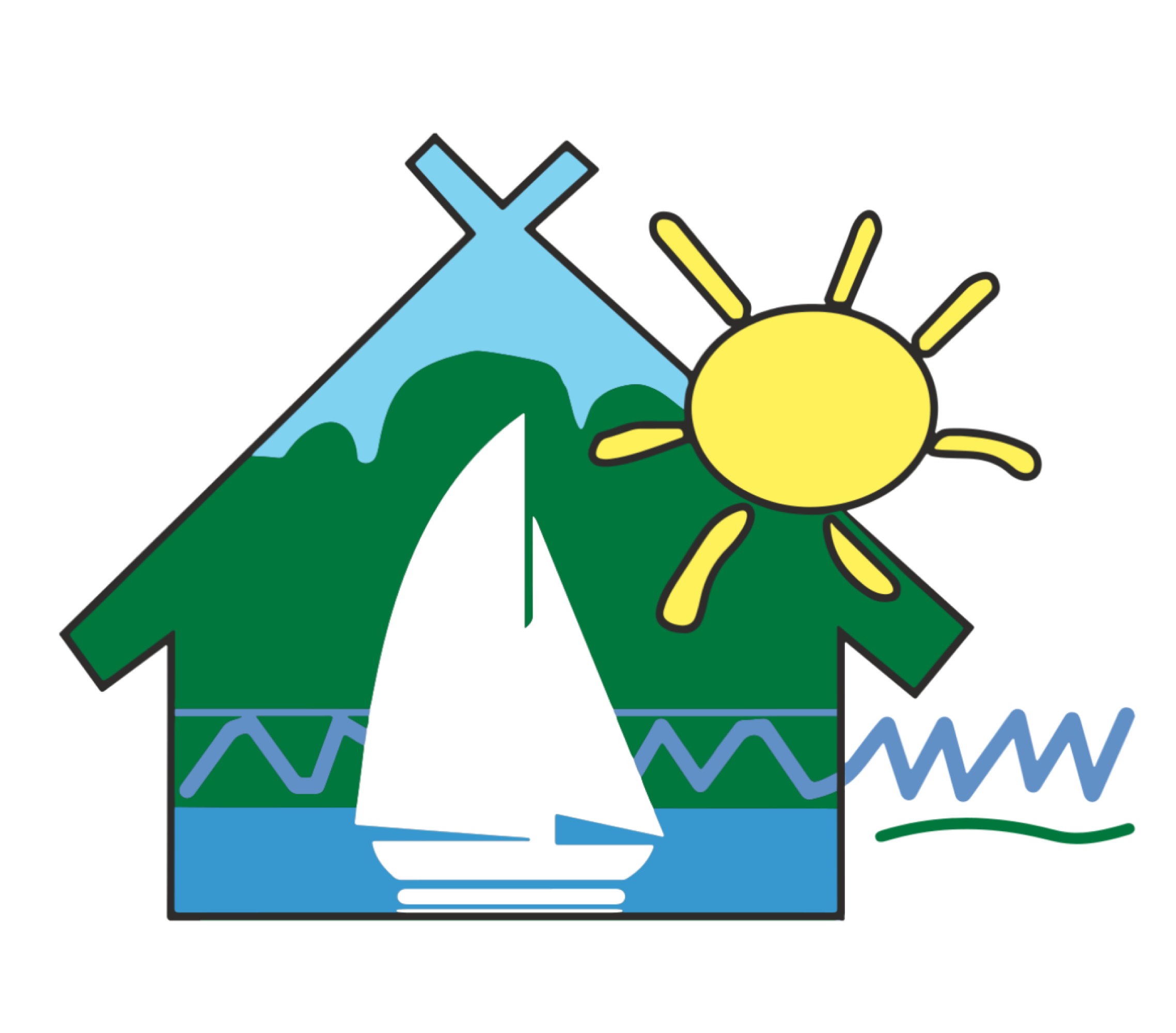 Uwagi/propozycje w ramach konsultacji społecznych będą przyjmowane wyłącznie na niniejszym formularzu lub na jego wersji elektronicznej: https://ankieta.deltapartner.org.pl/strategia_chojnice_uwagi. Uwagi zgłoszone w ramach konsultacji społecznych w inny sposób niż wskazany powyżej zostaną automatycznie wyłączone z procesu ich rozpatrywania. Podstawa prawna: ustawa z dnia 6 grudnia 2006 r. o zasadach prowadzenia polityki rozwoju (t. j. Dz. U. z 2021 r. poz. 1057).Art. 6.4. Podmiot opracowujący projekt koncepcji rozwoju kraju, projekt strategii rozwoju oraz projekt polityki publicznej ogłasza na swojej stronie internetowej oraz może ogłaszać w prasie odpowiednio o zasięgu krajowym, regionalnym lub lokalnym, informację o konsultacjach, terminie i sposobie przekazywania uwag do projektu oraz terminie i miejscu spotkań konsultacyjnych. Ogłoszenie w prasie zawiera dodatkowo informację o adresie strony internetowej, na której zamieszczono projekt.Strategia Rozwoju Gminy Chojnice na lata 2021-2030Strategia Rozwoju Gminy Chojnice na lata 2021-2030Strategia Rozwoju Gminy Chojnice na lata 2021-2030Lp.Zapis w projekcie dokumentu z podaniem numeru stronyPropozycja zmianyUzasadnienieImię i nazwisko lub podmiot zgłaszający propozycję (w przypadku organizacji/instytucji)Adres poczty elektronicznej 